ОБЩИНСКИ СЪВЕТ КАЙНАРДЖА, ОБЛАСТ СИЛИСТРА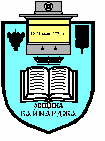 7550 с. Кайнарджа, ул. „Димитър Дончев” № 2e-mail:obs_kaynardja@abv.bg				До…………………………………………………..				Гр. /с.…………………………………………….				обл.Силистра                            ПОКАНАНа основание чл.23, ал. 2, т.1 от ЗМСМА на 07 .12.2017 г  от 0900 часа в заседателната зала на община Кайнарджа ще се проведе  извънредно заседание на Общински съвет Кайнарджа. Присъстваха: 13 общински съветникаЗаседанието ще протече при следния ДНЕВЕН  РЕД:Определяне на представител на община Кайнарджа в комисията за изработване на Областна здравна карта.Внася: Кмета на общинатаВ съответствие с чл.36, т.1 от ЗМСМА Ви каня да присъствате на заседанието на Общинския съвет.Каним Ви да вземете участие в заседанието:			Председател на ОбС: Ивайло Петков